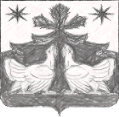 АДМИНИСТРАЦИЯ ЗОТИНСКОГО СЕЛЬСОВЕТАТУРУХАНСКОГО РАЙОНАКРАСНОЯРСКОГО КРАЯП О С Т А Н О В Л Е Н И Е О внесении изменений в постановление  от 10.05.2018 № 28-п "Об утверждении Порядка размещения сведений о доходах лиц, замещающих муниципальные должности и должности муниципальной службы, а также их супругов и несовершеннолетних детей на официальном сайте администрацииЗотинского сельсовета"В соответствие со статьями 8, 12.1  Федерального закона от 25.12.2008 № 273-ФЗ "О противодействии коррупции", Законами Красноярского края от 07.07.2009 № 8-3542 "О представлении гражданами, претендующими на замещение должностей муниципальной службы, замещающими должности муниципальной службы, сведений о доходах, об имуществе и обязательствах имущественного характера, а также о представлении лицами, замещающими должности муниципальной службы, сведений о расходах", от 19.12.2017 № 4-1264 "О представлении гражданами, претендующими на замещение муниципальных должностей, должности главы (руководителя) местной администрации по контракту, и лицами, замещающими указанные должности, сведений о доходах, расходах, об имуществе и обязательствах имущественного характера и проверке достоверности и полноты таких сведений", на основании статей 14, 17  Устава  Зотинского сельсовета, ПОСТАНОВЛЯЮ:1. Внести изменения в  Порядок размещения сведений о доходах лиц, замещающих муниципальные должности и должности муниципальной службы, а также их супругов и несовершеннолетних детей на официальном сайте администрации  Зотинского сельсовета (далее - Порядок), утвержденный постановлением от 10.05.2018 № 28-п1.1. В пункте 1 Порядка исключить слова «(глава сельсовета, депутаты, осуществляющие полномочия на постоянной и на непостоянной основе)»1.2.  пункт 4. Порядка  дополнить абзацем следующего содержания:«К лицам, замещающим муниципальные должности депутата представительного органа муниципального образования, правила настоящего Порядка не применяются.»2. Контроль за исполнением настоящего постановления оставляю за собой.4. Постановление вступает в силу  в день, следующий за днем его официального опубликования в  печатном издании газете «Ведомости органов местного самоуправления Зотинского сельсовета».И.О.Главы  Зотинского сельсовета:     __________________    И. П. Джиголик28.06. 2023             с. Зотино   №  16 -п